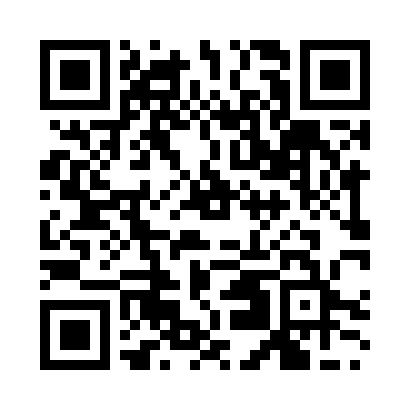 Prayer times for Ryūgasaki, JapanWed 1 May 2024 - Fri 31 May 2024High Latitude Method: NonePrayer Calculation Method: Muslim World LeagueAsar Calculation Method: ShafiPrayer times provided by https://www.salahtimes.comDateDayFajrSunriseDhuhrAsrMaghribIsha1Wed3:124:4711:363:226:267:562Thu3:104:4611:363:226:277:573Fri3:094:4511:363:226:287:584Sat3:074:4411:363:226:297:595Sun3:064:4311:363:226:308:016Mon3:054:4211:363:226:318:027Tue3:034:4111:363:226:318:038Wed3:024:4011:363:226:328:049Thu3:014:3911:363:236:338:0510Fri2:594:3811:363:236:348:0611Sat2:584:3711:363:236:358:0812Sun2:574:3611:363:236:368:0913Mon2:564:3511:363:236:368:1014Tue2:544:3411:363:236:378:1115Wed2:534:3411:363:236:388:1216Thu2:524:3311:363:246:398:1317Fri2:514:3211:363:246:408:1518Sat2:504:3111:363:246:408:1619Sun2:494:3111:363:246:418:1720Mon2:484:3011:363:246:428:1821Tue2:474:2911:363:246:438:1922Wed2:464:2911:363:256:438:2023Thu2:454:2811:363:256:448:2124Fri2:444:2811:363:256:458:2225Sat2:434:2711:363:256:468:2326Sun2:424:2711:363:256:468:2427Mon2:414:2611:363:256:478:2528Tue2:404:2611:373:266:488:2629Wed2:404:2511:373:266:488:2730Thu2:394:2511:373:266:498:2831Fri2:384:2411:373:266:508:29